INDICAÇÃO Nº 8292/2017Sugere ao Poder Executivo Municipal a troca de lâmpada na Rua Ismael Alves defronte  ao número 425, no bairro Santa Rita de Cassia, neste município.Excelentíssimo Senhor Prefeito Municipal, Nos termos do Art. 108 do Regimento Interno desta Casa de Leis, dirijo-me a Vossa Excelência para sugerir ao setor competente que, promova a manutenção de troca de lâmpada Rua Ismael Alves defronte  ao número 425, no bairro Santa Rita de Cassia, neste município. Justificativa:Este vereador foi procurado pelos munícipes residentes no referido bairro, solicitando a troca de lâmpada no local conforme já citado acima, pois a mesma já esta queimada há algum tempo, causando insegurança á população, já que os moradores trafegam pela via durante a madrugada, quando vão ao trabalho.                    Segue número da O.S 10/489 aberto em 30 de outubro de 2017Plenário “Dr. Tancredo Neves”, em 31 de outubro  2.017.JESUS VENDEDOR-Vereador / Vice Presidente-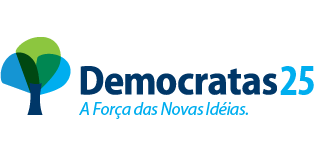 